AVVISO PUBBLICO PER TITOLI E COLLOQUIO PER N. 2 INCARICHI LIBERO PROFESSIONALI DI MEDICO SPECIALISTA IN ODONTOIATRIA ASSEGNATI ALLA CASA CIRCONDARIALE DI BUSTO ARSIZIO PER PRESTAZIONI A FAVORE DEI DETENUTI”.CANDIDATI AMMESSIDr. ANTONIACOMI GIOVANNI, nato a Varese il 10.9.1957;Dr. CUCCHI FRANCESCO, nato a Como il 12.1.1995Dr. DELL’ACQUA PAOLO, nato a Milano il 13.6.1956;I sopracitati candidati ammessi dovranno presentarsi il giorno 25 febbraio 2021 alle ore 14.30 per sostenere il colloquio la Sala di Legno  -  Palazzina Uffici Amministrativi – Via A. Da Brescia, 1  Presidio Ospedaliero di Busto Arsizio muniti dell’allegata AUTODICHIARAZIONE, che dovrà essere compilata e sottoscritta in presenza della Commissione prima di sostenere il colloquio, di fotocopia fronte/retro del documento d’identità in corso di validità e mascherina.Il personale addetto procederà alla rilevazione della temperatura corporea di ogni candidato e i candidati la cui temperatura corporea sia superiore ai 37,5° gradi non potranno accedere all’edificio.Busto Arsizio, 24 febbraio 2021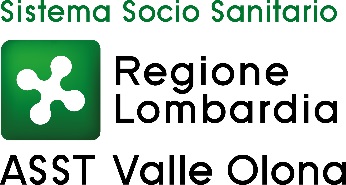 AUTODICHIARAZIONE RILASCIATA IN OCCASIONE DELLA PARTECIPAZIONE ALL’AVVISO PUBBLICO PER IL CONFERIMENTO DI  N. 2 INCARICHI INDIVIDUALI CON CONTRATTO DI LAVORO AUTONOMO PER LA DURATA DI 12 MESI A POSTI DI MEDICO ODONTOIATRA DA ASSEGNARE ALLA CASA CIRCONDARIALE DI BUSTO ARSIZIO, PER PRESTAZIONI A FAVORE DEI DETENUTIIl/la Sottoscritto/a ___________________________________________________________________________ nato/a ______________________________________________ (______ ) il _____________________________ residente a __________________________________________________________________________________ documento di identità n. _______________________________________________________________________ rilasciato da _________________________________________________ il ______________________________ , consapevole delle conseguenze penali previste dalla legge qualora siano rese dichiarazioni mendaci, ai sensi degli artt. 46 e 47 del D.P.R. n. 445/2000, DICHIARA SOTTO LA PROPRIA RESPONSABILITÀ  di aver preso visione delle misure di sicurezza e tutela della salute indicate nel diario prove pubblicato in data 30/09/2020 sul sito web www.asst-valleolona.it/lavoraconnoi/procedureincorso e di adottare, durante la prova concorsuale, tutte le misure di contenimento necessarie alla prevenzione del contagio da COVID-19;     di non essere soggetto a periodo di isolamento o quarantena obbligatoria secondo le prescrizioni governative vigenti;     di non essere a conoscenza di essere positivo al COVID- 19;     di non avere o avere avuto sintomi riconducibili al COVID-19 nei 14 giorni precedenti;    di essere stato positivo sintomatico al COVID-19 e di aver osservato un periodo di isolamento di almeno 10 giorni dalla comparsa dei sintomi (non considerando anosmia e ageusia/disgeusia che possono avere prolungata persistenza nel tempo) accompagnato da un test molecolare con riscontro negativo, eseguito dopo almeno 3 giorni senza sintomi;    di essere stato positivo asintomatico al COVID-19 e di aver osservato un periodo di isolamento di almeno 10 giorni dalla comparsa della positività, al termine del quale risulti eseguito un test molecolare con risultato negativo. Nel caso di contatti stretti con persone positive al COVID-19:     di aver osservato un periodo di quarantena obbligatoria di 14 giorni dall’ultima esposizione al caso;    di aver osservato un periodo di quarantena di 10 giorni dall’ultima esposizione con un test antigenico o molecolare negativo, effettuato il decimo giorno. La presente autodichiarazione viene rilasciata quale misura di prevenzione correlata con l’emergenza pandemica del COVID-19. Busto Arsizio, li 27 gennaio 2021 [luogo e data] Firma_____________________________ [la firma viene apposta al momento dell’identificazione]